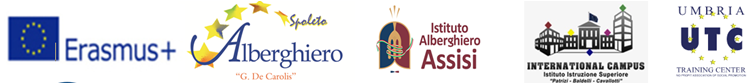 Oggetto: Domanda di partecipazione alla selezione al progetto  "VET International Consortium for Tourism and Environment - VETITEC", Project n. 2020-1-IT01-KA116-008031.Il/la sottoscritto/a _________________________________________________________________________________________________Nato/a a _____________________________________ il _____/_____/__________, Residente a __________________________ in Via, ____________________________________ n._____N. di Cellulare ___________________________ , Indirizzo E-mail:  _____________________________________ (scrivere in stampatello)sta frequentando la classe 5°  sez. _____, Settore_________________________________  a.s. 2021/2022, diplomando/a a luglio 2022:        CHIEDEl’ammissione alla selezione dei partecipanti ai progetti in oggetto per un tirocinio all'estero di 4 mesi (luglio/novembre 2022).A tal fine dichiara - di liberare l'organismo promotore (consorzio italiano, partner esteri e tutor) da ogni responsabilità derivante da eventi fortuiti o conseguenti a iniziative autonome, azioni o comportamenti del proprio figlio, che dovessero accadere durante il viaggio e/o il soggiorno all'estero, consapevole che la partecipazione al progetto si configura come libera e autonoma partecipazione. - ai sensi degli articoli 46 e 47 del d.P.R. 445/2000, consapevole delle sanzioni penali previste dall’articolo 76 del d.P.R. 445/2000, per le ipotesi di dichiarazioni mendaci e falsità in atti, che è in possesso dei requisiti necessari per poter partecipare alla selezione, ovvero:1. è cittadino/a di uno stato membro della U.E. o ha ottenuto ufficialmente lo stato di rifugiato/a o apolide di uno Stato membro, o se cittadini extracomunitari, è “residente permanente” in uno stato della U.E. o dello S.E.E. ai sensi dell’art. 9 della Legge n. 189/2002; 2. non è residente o cittadino/a del Paese in cui si intende compiere lo stage; 3. non ha superato il  25 ° anno di età alla data di scadenza del bando; 4. è uno/a studente/ssa diplomando/a presso uno degli istituti alberghieri di Spoleto, Assisi e Città di Castello;5. ha una buona conoscenza della lingua inglese;6. ha motivazione e attitudine all’esperienza di mobilità;7. ha il voto di condotta, conseguito nell’esito finale del precedente a.s., non inferiore ad otto;8. ha predisposto un C.V. europeo con evidenziate le esperienze di alternanza scuola lavoro e quelle professionali, in Italia e all'estero.Allegare:		-  Fotocopia carta Identità dello studente, valida almeno fino a Dicembre 2022, controfirmata,-  Fotocopia carta Identità in corso di validità del genitore (o tutore) controfirmata-  Fotocopia pagella anno scolastico precedente (2020/2021)-  Fotocopia permesso di soggiorno e/o visto, in caso di cittadino/a extracomunitario/a  validi fino a Dicembre 2022, controfirmati, -  Progetto aspettative professionali.Autorizzo il trattamento dei dati personali base all’art. 13 del D. Lgs. 196/2003 e all’art. 13 GDPR 679/16 e successivi.Spoleto,  ________________________Firma del genitore (tutore)  _____________________________________ , Firma del partecipante  N.B Gli studenti dovranno  presentare  la Domanda di partecipazione alla selezione (compilata e firmata con tutti i documenti richiesti) alla mail documentazione.erasmus@alberghierospoleto.it  entro e non oltre le ore 12,00 del giorno 15 Dicembre2021Progetto"VET International Consortium for Tourism and Environment - VETITEC", Project n. 2020-1-IT01-KA116-008031Le Mie Aspettative Erasmus PRO Descrivi il tuo progetto Erasmus PRO seguendo le domande guida e compilando al massimo 4 pagine.1) Hai un lavoro che potrai iniziare appena diplomato? Se si, descrivi come hai trovato questo lavoro e quali attività dovrai svolgere. Scrivi poi come puoi conciliare l'attuale impegno con i prossimi 4 mesi all'estero, da luglio a novembre 2022.Se non hai ancora pensato ad un lavoro, descrivi come vorresti cercare un lavoro dopo il diploma e dopo il lungo periodo di stage all'estero.2) Descrivi le tue caratteristiche professionali migliori. Cosa sai fare e cosa ti piace fare in merito alla tua professione.3) Ora descrivi l'ambiente lavorativo che vorresti trovare durante la tua prossima esperienza Erasmus: in quale tipo di azienda, in quale comparto, con quali modalità e tempi.4) All'estero, in un ambiente aziendale favorevole, cosa vorresti insegnare ai tuoi colleghi?5) Quali difficoltà pensi che potresti incontrare durante un periodo così lungo di stage all'estero? Elencane almeno tre e spiega come intendi affrontarle / superarle.6) In caso di offerta di lavoro da parte dell'azienda ospitante, per un periodo lungo di permanenza all'estero, quale sarebbe la tua risposta?  Prenderesti in considerazione l'idea di restare all'estero per lavoro? Se si come ti organizzeresti?7) Cosa vorresti portare via, come bagaglio tecnico, dalla tua esperienza all'estero? Cosa pensi ti sarebbe utile imparare per competere nel mercato del lavoro italiano / regionale, nel tuo settore, al tuo rientro?8) Cosa pensano i tuoi genitori e le  persone che ti vogliono bene, delle tua scelta di partire per questa lunga esperienza? Luogo, ______________________Data:  ___________Firma del partecipante: ___________________________________________